MIDVALE CITYCITY COUNCILWORKSHOP MEETINGMinutesTuesday, January 13, 2015Council Chambers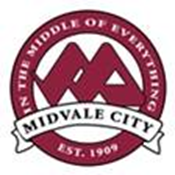 655 West Center StreetMidvale, Utah 84047MAYOR:			JoAnn Seghini  COUNCIL MEMBERS:	Council Member Wayne Sharp 				Council Member Stephen Brown 				Council Member Paul Glover  				Council Member Paul Hunt				Council Member Quinn SperrySTAFF:	Kane Loader, City Manager; Phillip Hill, Asst. City Manager/CD Director; Laurie Harvey, Asst. City Manager/Admin. Services Director; Rori Andreason, City Recorder/H.R. Director Alan Hoyne, Interim Public Works Director; Stephen Black, Interim Public Works Director; Lesley Burns, City Planner; Danny Walz, Redevelopment Agency Director; Annaliese Eichelberger; and Jarin Blackham, IT Manager.Mayor Seghini called the meeting to order at 6:30 p.m.DISCUSSION ITEMS	A.	DISCUSS COMMITTEE AND BOARD ASSIGNMENTSStaff and Council reviewed the Committee and Board Assignments for 2015. 	B.	DISCUSS ELECTED OFFICIALS URS TIER 2 RETIREMENT STATUSRori Andreason discussed the URS classification of elected officials eligible for the Tier 2 System. After discussion the Council decided to classify the Council as exempt and instructed staff to schedule that item for approval at a future meeting.	C.	DISCUSS 2015 MUNICIPAL ELECTIONRori Andreason discussed the options for the 2015 Municipal Election including Consolidated Polling locations as well as complete Vote by Mail. After a lengthy discussion, the Council instructed staff to proceed with Vote by Mail for the 2015 Municipal Election.	D.	DISCUSS USE OF COMMUNITY ROOMRori Andreason discussed uses for the City Community Room.  The Council said they did not want to compete with other private businesses for receptions, etc.  They wanted to keep the use of the Community room to non-family oriented uses such as meetings. After a lengthy discussion between staff and the Council, staff was instructed to develop an agreement following their direction and bring it back to the Council for approval.E.	DISCUSS AGREEMENT BETWEEN MIDVALE CITY AND THE REDEVELOPMENT AGENCY FOR PLACEMENT OF PUBLIC ARTDanny Walz discussed the placement of public art agreement between Midvale City and the Redevelopment Agency.  Mayor Seghini said we need to name the bridge after Rick Battison, and/or have some kind of memorial.The Council agreed with the proposed terms of the agreement.	F.	DISCUSS APARTMENT HOUSINGMayor Seghini asked the Council to consider the senior community when they discuss apartments.Phillip Hill reviewed the apartment housing project.  Danny Walz discussed the affordability of the apartment housing project and options.Council discussed apartment housing in length and did not agree to the proposed amendment on the project.  They did agree on a compromise to the proposed amendment.	G.	DISCUSS RESIDENTIAL BEE KEEPING ORDINANCEPhillip Hill discussed the bee ordinance. He recommended changing the bee ordinance to be an administrative permit lowering the cost. He also recommended anything less than 1/2 acre you can have two colonies, and anything over 1/2 acre you can have up to 10 colonies. The Council agreed with staff proceeding in this direction.  Mr. Hill indicated that this item must go before the Planning Commission prior to coming back to the Council for approval. Councilmember Paul Glover said the crossing on State Street by his business is not working. A pedestrian was hit last night. He said it is a real problem. II.	ADJOURNMayor Seghini adjourned the meeting at approximately 9:02 p.m.Rori L. Andreason, MMCCITY RECORDERApproved this 20th day of January, 2015.